ОРГАНИЗАЦИОННАЯ СТРУКТУРА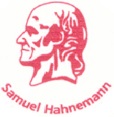 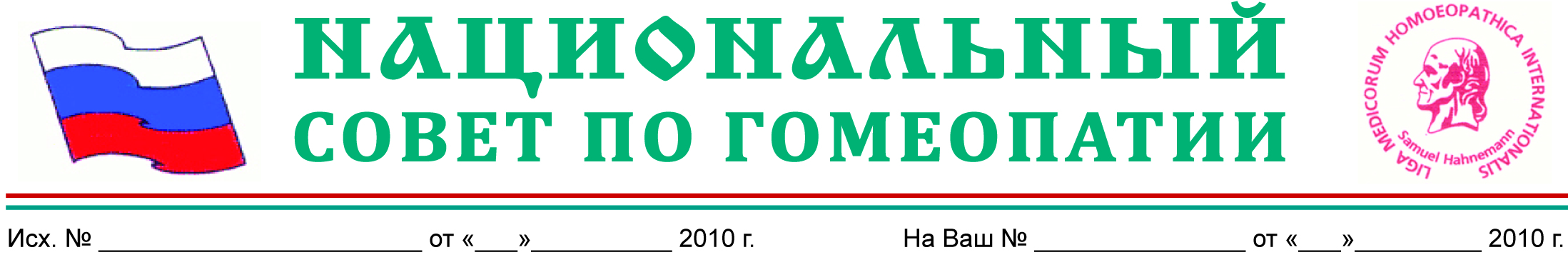 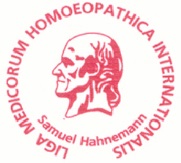 РЕГИОНАЛЬНОГО ПРАВЛЕНИЯ ПАРТНЕРСТВА «НАЦИОНАЛЬНЫЙ СОВЕТ ПО ГОМЕОПАТИИ»(Федеральные округа Российской Федерации)ПРЕДСЕДАТЕЛЬРЕГИОНАЛЬНОГО ПРАВЛЕНИЯ ПАРТНЕРСТВАОТВЕТСТВЕННЫЙ СЕКРЕТАРЬРЕГИОНАЛЬНОГО ПРАВЛЕНИЯ ПАРТНЕРСТВАПЕРВЫЙ ЗАМЕСТИТЕЛЬПредседателя ПравленияПЕРВЫЙ ЗАМЕСТИТЕЛЬПредседателя ПравленияПредседательрегионального отделения РГОПредседательрегионального отделения РГАСОПРЕДСЕДАТЕЛИРЕГИОНАЛЬНОГО СОВЕТА ПРЕДСЕДАТЕЛЕЙТЕРРИТОРИАЛЬНЫХ ПРАВЛЕНИЙ ПАРТНЕРСТВАСОПРЕДСЕДАТЕЛИ РЕГИОНАЛЬНОЙ РЕДКОЛЛЕГИИРОССИЙСКОГО ГОМЕОПАТИЧЕСКОГО ПОРТАЛАСОПРЕДСЕДАТЕЛИРЕГИОНАЛЬНОГООБЩЕСТВЕННОГООБЪЕДИНЕНИЯВРАЧЕЙСОПРЕДСЕДАТЕЛИ РЕГИОНАЛЬНОГО ФОНДА РАЗВИТИЯГОМЕОПАТИИСОПРЕДСЕДАТЕЛИРЕГИОНАЛЬНОГООБЩЕСТВЕННОГООБЪЕДИНЕНИЯПРОИЗВОДИТЕЛЕЙ